Publicado en Madrid el 28/03/2019 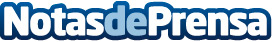 Information Builders incorpora a Álvaro Galán como responsable de Alianzas y Partners en el sur de Europa Su principal cometido será gestionar y desarrollar la estrategia del Canal de Distribución de la compañía en España, Portugal e ItaliaDatos de contacto:Information BuildersNota de prensa publicada en: https://www.notasdeprensa.es/information-builders-incorpora-a-alvaro-galan Categorias: Nacional Marketing E-Commerce Nombramientos Software Recursos humanos http://www.notasdeprensa.es